计算机〔2022〕1号关于修订《闽南师范大学计算机学院本科专业毕业要求达成度评价实施细则》的通知院内各单位：根据最新团体标准《工程教育认证工作规范（T/CEEAA 002—2022）》和《教育认证标准解读及使用指南（2021版，试运行版）》，结合本院《闽南师范大学计算机学院本科专业毕业要求达成度评价实施细则》文件的执行过程，经本院专业认证指导委员会和教学指导委员会的认真讨论，本院党政联席会议审议通过，对《闽南师范大学计算机学院本科专业毕业要求达成度评价实施细则》文件中的毕业要求达成度计算做如下修订：1.毕业要求达成度计算 某条毕业要求(GRi)由多个毕业要求指标点(GRij)构成，则该条毕业要求的达成度取各毕业要求指标点达成度的最小值作为该条毕业要求的达成度，如公式1所示。(1)其中，GRi是第i条毕业要求的达成度计算值，GRij是第i个毕业要求第j个指标点的达成度值。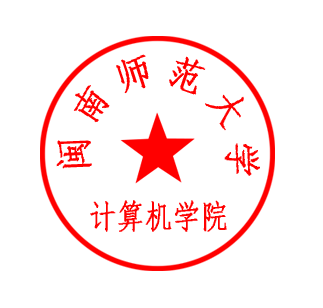 闽南师范大学计算机学院2022 年 9 月 6 日附表1：XXXX专业毕业要求达成度评价报告（修订）一、基本信息二、毕业要求达成度评价计算表三、毕业要求达成评价表四、持续改进五、审核学院名称专业名称毕业年级毕业人数毕业要求毕业要求指标点支撑的课程课程权重课程目标达成度Ck毕业要求1：指标点1.1课程1毕业要求1：指标点1.1课程2毕业要求1：指标点1.1毕业要求1：指标点1.1毕业要求1：指标点1.2课程1毕业要求1：指标点1.2课程2毕业要求1：指标点1.2毕业要求1：指标点1.2毕业要求1：指标点1.3：课程1毕业要求1：指标点1.3：课程2毕业要求1：指标点1.3：毕业要求1：指标点1.3：毕业要求2：毕业要求2：毕业要求2：毕业要求2：毕业要求2：毕业要求2：毕业要求2：毕业要求2：毕业要求2：毕业要求2：毕业要求2：毕业要求2：毕业要求2：毕业要求2：毕业要求2：毕业要求2：………计算公式毕业要求指标点达成度（）毕业要求指标点达成度（）毕业要求i达成度（）毕业要求i达成度（）计算公式计算公式说明：GRij是毕业要求第i条毕业要求第j个指标点的达成度值，Ck是第k门课程的达成度计算值，Wjk是第k课程对第j个指标点的支撑权重，m是支撑第j个指标点课程数。说明：GRij是毕业要求第i条毕业要求第j个指标点的达成度值，Ck是第k门课程的达成度计算值，Wjk是第k课程对第j个指标点的支撑权重，m是支撑第j个指标点课程数。说明：GRi是第i条毕业要求的达成度计算值，GRij是第i个毕业要求第j个指标点的达成度值。说明：GRi是第i条毕业要求的达成度计算值，GRij是第i个毕业要求第j个指标点的达成度值。毕业要求1指标点1.1毕业要求1指标点1.2毕业要求1指标点1.3毕业要求2指标点2.1毕业要求2指标点2.2毕业要求2指标点2.3………毕业要求达成度（GR）毕业要求达成分析课程体系课程教学课程考核其他教研室主任签字：专业负责人审核意见：学院审核意见：签字：          年    月    日签字：          年    月    日签字：          年    月    日